Trions et valorisons nos déchets alimentaires : le compostageLe compostage ?C’est une décomposition des déchets organiques qui s’opère grâce à des organismes vivants (bactéries, champignons, vers, larves d’insectes…). On obtient ainsi une matière organique naturelle à utiliser dans son jardin : le compost.Pourquoi composter ?1/5 de nos poubelles d’ordures ménagères se compose de déchets alimentaires à Moselle et Madon.RèglementaireLa loi Anti-Gaspillage et Economie Circulaire (AGEC) du 10 février 2020 impose de trier les déchets de préparation ou reste de repas au 1er janvier 2024.EconomiqueLe traitement des ordures ménagères est coûteux (167,26€/tonne en 2023). En triant et valorisant les déchets qui peuvent l’être, nous réduisons notre quantité d’ordures ménagères.EcologiqueLes épluchures déposées dans les ordures ménagères sont incinérées alors qu’elles sont majoritairement composées d’eau. PratiqueFinis les désagréments liés aux déchets alimentaires dans notre poubelle : odeurs, jus, insectes.Comment composter ?Vous avez un jardin : vous pouvez composter en tas ou en bac, à fabriquer ou à acheter auprès de l’Atelier du Savoir Fer, de l’atelier bois de la Faisanderie ou en magasin spécialisé.Vous n’avez pas de jardin : vous pouvez composter en lombricomposteur (à fabriquer ou à acheter) ou dans un site de compostage collectif à créer.Bénéficiez de conseils gratuits et personnalisés à domicile sur l'utilisation de votre composteur : ateliers SOS Compost sur demande.Pour que le compostage n'ait plus aucun secret pour vous et vous permette de transmettre cette pratique : suivez la formation « Guide Composteur ».Avant de composter, évitons de gaspillerEn moyenne chaque Français jette chez soi 29 kilos de denrées alimentaires par an, d'une valeur de 108€. Adoptons dès maintenant les astuces pour lutter contre le gaspillage alimentaire : faire une liste de courses, bien conserver ses aliments, cuisiner les justes quantités, cuisiner les restes...Pour plus d’informationsCommunauté de communes Moselle et MadonService prévention des déchetsMail : prevention.dechets@cc-mosellemadon.frTéléphone : 03 83 26 01 57 (accueil du pôle technique)Site internet : cc-mosellemadon.fr > En un clic Déchets > ComposterRecevez la lettre mail de la prévention des déchets une fois par mois (animations, zooms sur des acteurs locaux, astuces…). Inscription par mail à prevention.dechets@cc-mosellemadon.fr._______________________Pour une communication numérique, des liens vers des ressources en ligne :Site internet de la CCMM > Déchets > ComposterDocument Le compostageDocument Le compostage partagé en pied d’immeuble ou de quartierBon de commande bac composteur Atelier du savoir ferFormulaire demande de rendez-vous SOS CompostCartographie des sites de compostage partagé existants Déchets  > Composteurs partagés 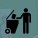 